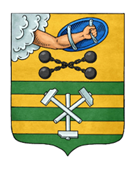 ПЕТРОЗАВОДСКИЙ ГОРОДСКОЙ СОВЕТ5 сессия 29 созываРЕШЕНИЕот 17 декабря 2021 г. № 29/5-35О внесении изменения в Решение Петрозаводскогогородского Совета от 28.02.2012 №27/09-135«Об установлении источников официального опубликования муниципальных правовых актоворганов местного самоуправления Петрозаводскогогородского округа»В соответствии с частью 3 статьи 47 Федерального закона от 06.10.2003 № 131-ФЗ «Об общих принципах организации местного самоуправления в Российской Федерации», статьей 67 Устава Петрозаводского городского округа Петрозаводский городской СоветРЕШИЛ:1.	Внести изменение в Решение Петрозаводского городского Совета от 28.02.2012 № 27/09-135 «Об установлении источников официального опубликования муниципальных правовых актов органов местного самоуправления Петрозаводского городского округа», заменив по всему тексту Решения слова «на 2021 год» словами «на 2022 год».2.	Настоящее Решение вступает в силу с 01.01.2022.Председатель Петрозаводского городского Совета                                       Н.И. ДрейзисГлава Петрозаводского городского округа                          В.К. Любарский